ZOMERAVONDBRIDGE 2022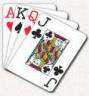 Iedere woensdagavond gezellig bridgen bij eten & drinken BIJRipperda Rijksstraatweg 97 in Den Nul Vanaf woensdagavond 08 juni t/m 24 augustus 2022 Bent u weer van harte welkom Aanmelding via: Agenda NBB Clubsite Olst:   https://10042.bridge.nl/Of stuur een email naar: nieskebridgeolst@gmail.com Aanvang: 19.30uur Kosten: € 7-- per persoonextra 0,50 voor niet NBB leden.Dit is inclusief 2 kopjes koffie/thee en een hapje.  De inschrijving sluit uiterlijk op de speeldag om 17.00 uur